OverviewThis section contains some very useful checklists for getting new programs up and running, for checking those that already exist, and for establishing and maintaining a program of continuous improvement.   They are:Appendix One: Environmental Management Appendix Two: Corporate Security Management Appendix Three: Corporate Responsibility Management Appendix Four: Business Continuity Management Appendix Five: Quality Management Appendix Six: Sarbanes-Oxley AttestationAppendix Seven: Summary of Key Performance Indicators These are actual checklists that I use on audits and consulting projects, and I am pleased to share them with you.  The format of each differs are slightly from the others, and they are both repetitive and comprehensive. Some of the sub-topics may not be applicable to your mission or organization. However, it is better to belabor something than to miss it. If you want more, check Appendix Seven: Summary of Key Performance Indicators.  You can use these to develop other areas to explore and assess,I hope that these checklists take you places that you never thought about. They are ready to go at www.corprespmgmt.com. Tailor the checklists to your organization as necessary and let’s get to work.Gene RazzettiAlexandria, VA.Christmas 2011 APPENDIX ONE – ENVIRONMENTAL MANAGEMENTGENRAL REQUIREMENTSHas the company established, documented, maintained, and continually improved an environmental management system in accordance with the requirements of an approved environmental management system (EMS) and determined how it will fulfill these requirements?ENVIRONMENTAL POLICYIs there a written environmental policy in existence?Was the policy written, distributed and supported by top management?Is the environmental policy appropriate to the nature, scale, and environmental impacts of all its activities, products and services?Does it include a commitment to continuous improvement and prevention of pollution?Does the policy support a commitment to comply with applicable legal requirements and the requirements to which the organization subscribes which relate to its environmental aspects?Is there a framework for setting and reviewing environmental objectives and targets?Is there a framework for monitoring environmental objectives and targets?Has the policy been documented, implemented, maintained, and communicated to all employees?Is the policy available to the public?APPENDIX TWO: CORPORATE SECURITY MANAGEMENTGENRAL REQUIREMENTSHas the organization established, documented, maintained, and continually improved an effective security management system for identifying security threats, assessing risks, and controlling/mitigating their consequences?Has the organization defined the scope of its security management system, including control of outsourced processes that affect the conformity with these requirements?SECURITY MANAGEMENT POLICYHas top management developed a written security policy, and is it:Consistent with other organizational policiesProviding framework for specific security objectives, targets, and programs to be producedConsistent with the organization’s overall security threat and risk management frameworkAppropriate to the threats to the organization and the nature and scale of its operationsClear in its statement of overall/broad security management objectivesCommitted to compliance with current applicable legislation, regulatory and statutory requirements and with other requirements to which the organization subscribesVisibly endorsed by top managementDocumented, implemented, and maintainedCommunicated to all relevant employees and third parties including contractors and visitors with the intent that these persons are made aware of their individual security-related obligationsAvailable to stakeholders where appropriateProvided for review in case of acquisition or merger, or other change to the business scope, which may affect the relevance of the security management system?APPENDIX THREE: CORPORATE RESPONSIBILITY MANAGEMENT 1. CORPORATE RESPONSIBILITY SYSTEM REQUIREMENTS1.1 	General Has the organization developed, documented, and implemented a Corporate Responsibility Management System (CRMS) that will: Identify all processes and interactions Determine the interaction between these various processes and interactions,Determine the (ethics-based) effectiveness criteria for the implementation and monitoring of these processes,Show the availability of resources and information relevant to the processes, Monitor, measure, and analyze the processesTake necessary actions to:Achieve the planned objectives,Implement corrective and preventive action, andContinuously improve the processes?  Policy and Procedural RequirementsGeneralDoes the CRMS include a manual, containing documented explanations of policies and objectives, and procedures required by this International Standard?	4.2.2	Corporate Responsibility Management System ManualDoes the organization maintain an Corporate Responsibility Management System manual that includes:The scope of the Corporate Responsibility Management System,The documented procedures established for the system or reference to them, andA description of the interaction between the processes of the Corporate Responsibility Management System.5. 	Management INVOLVEMENTInvolvement of ManagementDoes management demonstrate its social and ethical involvement with  society, the governing board, other stakeholders, and own personnel by: Developing, implementing, and continuously improving the Corporate Responsibility Management System, Communicating to all levels in the organization the importance of satisfying the requirements, standards, and values used by the organization to carry out its business,Communicating to all levels in the organization the importance of satisfying statutory and regulatory requirements in the practice of company ethics, Developing and implementing the company’s ethics policies and objectives,Carrying out a program or internal audits, andMaking resources available?5.2       Corporate Responsibility Management PolicyHas management determined a policy and ensured that the policy:Is suitable and contiguous with the needs of the organization,Is consistent with statutory and regulatory requirements,Provides for continuous improvement of the CRMSProvides the framework for development of measurable objectives, Is communicated to, and understood by, the whole organization, Is periodically assessed for its suitability? 5.3	Administration and ManagementHas management ensured that all responsibilities and authorities are documented and communicated through the organization, be establishing:The tasks, responsibilities, and authorities of all employees with respect to carrying out the formulated ethics policy.The tasks, responsibilities, and authorities of assigned supporting contractors, as applicable?5.3.1	Oversight OfficerHas management appointed an oversight officer, who will be responsible for the development, implementation, and maintenance of the Corporate Responsibility Management System?Does the Management Representative work directly for the President and periodically report on the performance of the Corporate Responsibility Management System and identify potential improvements?Internal CommunicationHas management provided a structure to inform personnel about the Corporate Responsibility Management System, in which ethics management is regularly reviewed within the organization and communication takes place at all levels and functions regarding the effectiveness of the Corporate Responsibility Management System?5.4 	Management Oversight     Does management periodically review the effectiveness of the Corporate Responsibility Management System?During each review, does management determine: If the Corporate Responsibility Management System has to be modified,If policies have  to be modified, or objectives amended,The need for (or status of) corrective and corrective actions?HUMAN resourceS6.1	GeneralAre personnel trained on the Corporate Responsibility Management System and how it applies to their positions and functions?6.1.2	Ethics Awareness TrainingHas management: Developed and scheduled ethics awareness training for all personnel,Evaluated and measured the effectiveness of the training, and Record all relevant training conducted?Complaints ProcedureHas management provided employees with a process for communicating instances of unacceptable behavior, to include:The complaint submission procedureResponsibilities for complaints procedure administration, Confidentiality of complaintsAppeal rights of personnel accused? 6.1.4	Personnel RepresentationHas management created a consultative body within the organization: To monitor the ethical functioning of the organization and the interests of all the employees, To define objectives, tasks, responsibilities, authorities, and procedures in the operation of the Corporate Responsibility Management System,  To review instances of reported violations of the Corporate Responsibility Management System, and To administer the organization’s system of sanctions (see 6.3)?6.2  	Sanctions Has management developed a system of sanctions to include:Definition and description undesirable ethical behavior in the organization,The manner in which unacceptable ethical conduct is reported,The manner in which corrective action will be taken, and The manner in which personal information is documented and recorded?6.3    	Code of Ethics and Standards of Conduct.Has management created a Code of Ethics and Standards of Conduct, to include:The Corporate Responsibility Management System,Statutory and regulatory requirements,Formal standards of performance and expectations,,The organization’s moral values with respect to personnel, customers, competitors, suppliers, and society,Unacceptable ethical behavior as it applies to the organization, Legal obligations of the organization and its members, Intellectual property,Physical and environmental security,Access control,Communications and operations management,Use of company property,Internet usage,Timesheet and travel claim preparation,Working from home,Internal auditing processes?7	MANAGING THE CORPORATE RESPONSIBILITY MANAGEMENT SYSTEM7.1	Communication and ParticipationDoes management involve all levels of the organization in the operation of the Corporate Responsibility Management System? Do committees will ensure that meetings are recorded , and Is sufficient time and resources are allocated?7.2	Integrity and DisclosureHas the organization will defined (as applicable) processes for:Financial integrity and accurate disclosureKey performance indicators and reporting of deviationsManagement responsibilities and oversightSafeguards (e.g., periodic inventories, reconciliations,)Record keeping and retentionRecording and disbursement of fundsRisk analysis and mitigationConflicts of interests, outside interests, and related transactionsTimesheet and travel claim preparation, to include:Time recordingLabor charging/rate determinationCustomer billingCopyrighted or licensed materialsAccurate representation of data and credentialsReporting adverse personnel information.7.3	Personnel Recruitment and Selection         Has the organization developed ethically responsible procedures for the recruitment and selection of personnel so as to positively influence and reinforce company culture?Has the organization maintained the following as applicable:A policy statement precluding discrimination on grounds of ethnic origin, handicap or gender or other discrimination,A signed agreement by prospective employees adhering to the Statement of Ethics Policy,A documented selection procedure for employment agencies servicing the organization, Criteria for evaluation of the ethics of employment agencies doing business with the organization,  Recording the results of the measures?7.4	Contracts of EmploymentDoes the organization reflect the Code of Ethics and Standards of Conduct in its employment contracts? Performance ReviewDoes management ensure that scheduled personnel performance reviews cover adherence to the policies and practices of the Corporate Responsibility Management System?  Specifically:Does the organization describe the procedures for carrying out the above-mentioned appraisal/performance? Does discussion cover all areas and issues that can affect the work and the performance of the employee?Are employees to be appraised informed about what is required of them in the function that they are carrying out? Does the organization have a standard appraisal form for use by reporting seniors in the organization?Is there an appeals procedure?7.6	Requirements for SuppliersDoes the organization ensure that suppliers are aware of the applicable sections of the Code of Ethics and Standards of Conduct and the expectations of suppliers in accordance with the Code of Ethics and Standards of Conduct? 7.7	Community ResponsibilityIs there a policy defining the organization’s responsibility to the community (i.e., district, town/city, and region)? 7.8	Quality of Life Does the organization monitor its effect on the quality of life of:Employees and their families,Major suppliers and subcontractorsThe geographical area in which it operates and has potential to impact positively or negatively?7.9	Competition Does the organization conform to applicable statutory and regulatory requirements with regard to:The development and maintenance of pricing structuresDelivery terms and conditionsExclusion of supply to particular customersThe use of different prices for the same level of performanceDoing business with organizations that use restrictive competitive practicesThe fixing of pricesDividing of marketsRestrictive production or supply practices?7.10	Accident Reporting Has the organization developed procedures for directly reporting safety or environmental accidents to proper authority? 7.11	Hazardous MaterialsHas the organization will developed (as applicable) procedures to prevent or reduce the environmental risks related to the storage, transfer and transport of dangerous materials? Specifically:Adherence to National laws and regulations, guidelines, decisions, and permits,   Responsibilities for carrying out formulated policy,Procedures for the storage, transfer and transport of dangerous materials,Training and qualifications of users? 7.12	Pollution Prevention  Has the organization developed (as applicable) pollution prevention procedures to include:Identification of all potential sources of  pollution, wastes, and emissions,Identification of all applicable statutory and regulatory requirements.Reduction measuresRecycling opportunities?Does the organization discuss the operation of the pollution prevention procedures at scheduled Management Reviews and record discussions, nonconformities, and corrective and preventive actions?7.13	Energy Conservation Has the organization developed an Energy Conservation Program, to include:An energy conservation policy,Recognition of all applicable environmental laws and regulations and the conditions that are stipulated in the environmental license as applicable),A survey identifying all sources of energy expenditure and the technical and economic feasibility of implementing specific energy conservation measures.Periodic evaluation of the system during the internal audits and management reviews?7.14	Environmental AssessmentDoes the organization carry out, or have carried out a survey into the environmental aspects of the activities, and into alternatives for those activities which constitute a potential burden on the environment?7.14.1	Environmental Aspects Has the organization identified all relevant environmental aspects of products and services, to include: A purchasing policy reflecting for products and services with potential environmental impact,Criteria and selection of the most suitable suppliers?4.15	Competence, Experience, and Training  Has the organization established requirements with regard to the education and instruction of all personnel and set standards for competence, experience, and training in the following areas related to the Corporate Responsibility Management System. Specifically:Occupational Safety and Health,Energy conservationHazardous Material Control and ManagementPollution prevention, andRecycling. Contracting,Procurement,Internal auditing, and Finance and accounting?7.16	Risk Assessment and MinimizationHas the organization implemented risk assessment and minimization procedures for all activities and components, in order to:Determine a relative ranking of potential risks, and determine the likely frequencies and consequences of those risks,Recognize opportunities as well as risks, and Formalize and document knowledge for more precise decision-making? 7.17    Emergency Preparedness and ResponseHas the organization developed an emergency response plan covering: Identification of potential disasters or emergencies in the organizationPreplanned responsesEmergency evacuation, aid, and assistance, Safeguarding organization personnelConsequence management (including drills or exercises)Disaster prevention, Cooperation with external aid and assistance organizationsEmployee awareness trainingEmergency reporting?7.18	Absence Due to Illness  	     Does the organization have documented procedures with regard to work related absenteeism and incapacity through illness, to include:The definition of work related absenteeism and incapacity through illness.Social and medical counseling of employees who are ill or incapacitated. or who are returning to the workplace, Information and training for managers regarding absenteeism, and ways to address employee illness, absence, and return,Maintenance of absenteeism statistics, and   Work related health investigation?  7.19	Safety and Health  Does the organization have a published safety and health promotion policy, to include:Occupational safety,Accident prevention and safe human behavior,Workplace cleanliness and sanitation (including ventilation systems),Exercise and nutrition,Transportation safety?7.20	Working hours Does the organization have written policies regarding working hours, to include:Applicable statutory and regulatory requirements,Core working hours,Employee categories,Emergency recalls,Working from home,Overtime, andCharge number usage (if appropriate)?8.	METRICS ESTABLISHMENT 8.1       GeneralDoes the organization have documented procedures to monitor and measure, the key characteristics of its operations and activities that can have significant impact on the professional and business ethics of the organization?	8.1.1	Personnel, Customer, and Stakeholder SatisfactionDoes the organization have a research methodology for periodic measurement of personnel, board, and stakeholders’ satisfaction, to include:Effectiveness of the Corporate Responsibility Management System,Effectiveness of the Code of Ethics and Standards of Conduct,Personnel, customer, and stakeholder feedback?8.1.2    Internal ReviewsDoes the organization will conduct periodic internal reviews to determine the effectiveness of the Corporate Responsibility Management System, in order to:Determine whether or not the Corporate Responsibility Management System conforms to the organization’s requirements and to statutory and regulatory requirementsHas the internal audit system been properly implemented and maintained?Are the results of reviews provided to management?8.2	Nonconformance and Corrective and Preventive ActionDoes the organization have procedures for defining responsibility and authority for ethical nonconformities, taking action to mitigate any impacts caused and for initiating and completing corrective and preventive action?Are corrective or preventive actions taken to eliminate the cause of actual or potential nonconformities appropriate for the magnitude of the problem and commensurate with actual or potential impact?8.3	Continual ImprovementDoes the organization continually improve the effectiveness of the Corporate Responsibility Management System by using policy, objectives, audit results, data analysis, research into personnel, customer, and stakeholders’ satisfaction, corrective and preventive measures and management review meetings?When shortcomings are detected from audit results, data analyses, satisfaction surveys, or management reviews, does the organization ensure that timely corrective and preventive measures are taken?Is the effectiveness of measures taken documented?APPENDIX FOUR: BUSINESS CONTINUITY MANAGEMENTThe Business Continuity Management SystemHas the Organization developed, implemented, maintained, and continually improved a documented BCMS in accordance with the Standard?Has the Organization defined the scope of the BCMS and set objectives with due regard to:Requirements for business continuityOrganizational objectives and obligationsAcceptable level of riskStatutory, regulatory, and contractual duties; andInterests of its key stakeholders?Has the organization identified the key products and services within the scope of the BCMS?BCM Policy  Has top management established and demonstrated commitment to a business continuity management policy?Does the policy include or make reference to:The Organization’s business continuity objectivesThe scope of business continuity, including limitations and exclusions?  Is the policy:Approved by top managementCommunicated to all persons working for and on behalf on the organization; andReviewed at planned intervals and when significant changes occur?Provision of ResourcesHas the Organization determined and provided the resources needed to establish, implement, operate, and maintain the BCMS?Are BCMS roles, responsibilities, competencies, and authorities defined and documented?Has Top Management:Appointed or nominated a person with appropriate seniority and authority to be accountable for BSM policy and implementation; and Appointed one or more persons who, irrespective of other responsibilities, implemented and maintained the BCMS?Competency of BCM Personnel Are all personnel assigned business continuity responsibilities competent to perform required tasks by:Determining the necessary competencies for such personnel;Conducting training needs analysis on personnel being assigned BCM roles and responsibilities:Providing training;Ensuring that the necessary competence has been achieved; andMaintaining records of education, training, skills, experience, and qualifications.Embedding BCM in the Organization’s CultureTo ensure that BCM has become part of its core values and effective management, has the Organization:Raised, enhanced, and maintained awareness through an ongoing BCM education and information program for all employees and establishing a process for evaluating the effectiveness of the BM awareness and delivery; andCommunicated to all employees the importance of:Meeting business continuity management objectives;Conforming to the business continuity policy; and Continual improvement; andEnsure that all employees are aware of how they contribute to the achievement of the Organization’s business continuity objectives.BCMS Documentation and RecordsGeneralDoes the Organization have documentation covering the following aspects of the BCMS:The scope and objectives of the BCMS and proceduresThe BCM policyThe provision of resourcesThe competency of BCM personnel and associated training recordsThe business impact analysisThe risk assessmentThe business continuity strategyThe incident response structureBusiness continuity plans and incident management plansBCM exercisingThe maintenance and review of BCM arrangementsInternal auditManagement review of the BCMSPreventive and corrective actionsContinual improvementAre records established, maintained, and controlled to provide evidence of the effective operation of the BCMS?Are there documented procedures established in order to identify the controls over BCMS documentation and records?Control of BCMS RecordsAre controls established over BCMS records in order to:Ensure that they remain legible, readily identifiable, and retrievable; andProvide for their identification, storage, protection, and retrievable?Control of BCMS DocumentationAre controls established over the BCMS documentation to ensure that:Documents are approved for adequacy prior to use;Documents are reviewed and updated as necessary and re-approved;Changes and the current revision status of documents are identified;Relevant versions of applicable documents are available at points of use;Documents of external origin are identified and their distribution controlled; and The unintended use of obsolete documents is prevented and that such documents are suitably identified if they are retained for any purpose?	Implementing and Operating the BCMSUnderstanding the OrganizationIs there a defined, documented, and appropriate for determining the impact of any disruption of the activities that support the organization’s key products and services?Business Impact AnalysisDoes the Organization:Identify activities that support its key products and services;Identify impacts resulting from the disruption to these activities, and determine how these vary over time;Establish the maximum tolerable period of disruption for each activity by identifying:The maximum time period after the start of a disruption within which each activity needs to be resumed;The minimum level at which each activity needs to be performed upon resumption; and The length of time within which normal levels of operation need to be resumed?Categorize its activities according to their priority for recovery and identify its critical activities;Identify all dependencies relevant to the critical activities, including suppliers and outsourcing partners;For suppliers and outsourced partners on whom critical activities depend, determine what BCM arrangements are in place for the relevant products and services that they provide;Set recovery time objectives for resumption of critical activities within their maximum tolerable period of disruption; andEstimate the resources that each critical activity will require for resumption?Risk AssessmentHas the Organization defined, documented, an appropriate method for risk assessment that will enable the organization to understand the threats and vulnerabilities of its critical activities and supporting resources, including those provided by suppliers and outsource partners?Does the Organization understand the impact that would arise if an identified threat became an incident and caused a business disruption?Determining ChoicesFor each of its critical activities, has the Organization identified available risk treatments that:Reduce the likelihood of a disruption;Shorten the period of disruption;Limit the impact of a disruption on the Organization’s key products and services?Has the Organization chosen and implemented appropriate risk treatments for each critical activity in accordance with its level of risk acceptance?Determining the Business Continuity Strategy	Does the Organization:Define a fit-for-purpose, predefined and documented incident response structure that will enable an effective response and recovery from disruptions;Determine how it will recover each critical activity within its recovery time objective and the BCM arrangements, including the resources required for resumption  and products and services provided by suppliers and outsource partners; andDetermine how it will manage relationships with its key stakeholders and external parties involved in the recovery?Developing and Implementing a BCM Response	 Does the Organization use the outputs developed above to implement appropriate plans and arrangements to ensure continuity of critical activities and the management of an incident?		Has the Organization nominated incident response personnel with the necessary responsibility, authority, and competence to manage an incident?	Does the incident response structure provide sufficient personnel to:Confirm the nature and extent of the incidentTrigger an appropriate business continuity responseHave plans, processes, and procedures for the activation, operation, coordination, and communication of the incident responseHave resources available to support the plans, processes, and procedures to manage an incident; andCommunicate with stakeholders?	Does the Organization have documented plans that detail how it will manage an incident and how it will recover or maintain its activities to a predetermined level in the event of a disruption?	Does the plan:Have a defined purpose and scopeHave accessibility and is it understood by the usersHave ownership and responsibility for review, update, and approval specifiedHave alignment with other relevant contingency arrangements external to the Organization?	Does the plan correctly contain:Identified lines of communicationKey tasks and reference informationDefined roles and responsibilities for people and teams having authority during and following an incidentGuidelines and criteria regarding which individuals have the authority to invoke each plan and under what circumstancesA method by which each plan is invokedMeeting locations with alternatives, and up-to-date contact and mobilization details for any relevant agencies, organizations, and resources that might be required to support the responseA process for standing down once the incident is overA reference to the essential contact details for all key stakeholdersDetails to manage the immediate consequences of a business disruption giving due regard to:The welfare of individualsStrategic and operational options for responding to the disruption; andPrevention of further loss or unavailability of critical activities;Details for managing the incident, including:Provision for managing issues during the incident; andProcesses to enable continuity and recovery of critical activities;Details on how and under what circumstances the Organization will communicate with employees and their relatives, key stakeholders, and emergency contacts;Details on the Organization’s media response following an incident, including:The incident communications strategyPreferred interface with the mediaGuideline or template for drafting a statement for the media; and Appropriate spokespeopleA method for recording key information about the incident, actions taken, and decisions madeDetails of actions and tasks that need to be performedDetails of the resources required for business continuity and business recovery at different points in time; andPrioritized objectives in terms of the critical activities to be recovered, the timescales in which they are to be recovered, and the recovery levels needed for each critical activity?Exercising, maintaining, and reviewing BCM arrangements	Does the Organization ensure that BCM arrangements are validated by exercise and review, and are kept up-to-date?	Does the Organization: 	Develop exercises that are consistent with the scope of the BCMSHave a program approved by top management to ensure that exercises are carried out at planned intervals and when significant changes occurCarry out a range of different exercises that, taken together, validate the whole of the business continuity arrangementsPlan exercises so that the risk of an incident occurring as a direct result of the exercise is minimizedDefine the goals and objectives of the exerciseConduct a post-exercise review of each exercise that will assess the achievement of the goals and objectives of the exerciseProduce a written report of the exercise, outcome, and feedback, including required actions?	Does the Organization, at defined intervals, review its BCM arrangements to ensure their continuing suitability, adequacy, and effectiveness?	Does the Organization ensure that its business continuity capability and appropriateness is reviewed at planned intervals and when significant changes occur, to ensure its continuing suitability, adequacy, and effectiveness?	Are BCM arrangements reviewed regularly by self-assessment or audit?	In the event of an incident that results in exercising the BCM, is a post-incident review conducted to determine:The cause and the nature of the incidentThe adequacy of the responseThe effectiveness of the organization in meeting its recovery time objectivesThe effectiveness of the organization in preparing the employeesImprovements that can be made in the BCM arrangements?Monitoring and Reviewing the BCMSInternal Audit	Does the Organization conduct internal audits at prescribed intervals to determine whether the BCMS:Conforms to planned arrangements for BCM, including the requirements of the BCM StandardIs properly implemented and maintainedIs effective in meeting the Organization’s BCM policy and objective?	Is information on the results of the audits provided to management?	Does the internal audit program reflect risk assessment and control and mitigation measures and the results of previous audits?	Does the internal audit procedure address:The responsibilities, competencies, and requirements for planning and conducting audits, reporting results and retaining associated recordsThe determination of audit criteria, scope, frequency, and methods?	Do the selection of auditors and the conduct of audits ensure objectivity and impartiality in the audit process?Management Review of the BCMS 	Does management review the Organization’s BCMS at planned intervals and when significant changes occur, to ensure its continuing suitability, adequacy, and effectiveness?	Does the review include assessing opportunities for improvement and the need for changes to the BCMS, including business continuity management policy and objectives?	Are the results of the reviews clearly documented and maintained?			Review Input	Does input to management reviews include:Results of BCMS audits and reviews, including those of key suppliers and outsource partnersFeedback from interested parties, including independent observationsTechniques, products, and procedures, which could be used to improve BCMS performance and effectivenessStatus of preventive and corrective actionsLevel of residual risk and acceptable riskVulnerabilities or threats not adequately addressed in the previous risk assessmentFollow up actions from previous management reviewsExternal or internal changes that could affect the BCMSRecommendations for improvementsExercise resultsEmerging good practice and guidanceLessons learned from incidentsResults of education and awareness training programs?Review Output	Does output from management reviews include decisions and actions related to:Varying the scope of the BCMSImproving the effectiveness of the BCMSResource needsFunding and budgeting requirementsModification of the BCM strategy and procedures, including changes to:	Business requirements	Resilience requirements	Business processes affecting the existing business requirements	Statutory, regulatory, and contractual requirements	Levels of risk and/or levels of risk acceptance?Maintaining and Improving the BCMS		Preventive and Corrective Actions - GeneralDoes the Organization continue to improve the BCMS through application of preventive and corrective actions?Are preventive and corrective actions taken appropriate to the magnitude of the problems and commensurate with the BCMS and the Organization’s policies and objectives?Are changes arising from preventive and corrective actions reflected in BCMS documentation?		Preventive ActionDoes the Organization take action to guard against potential nonconformities in order to prevent their occurrence and is it appropriate to the potential impact of the nonconformity?Is there a documented procedure for preventive action that defines the requirements for:Identifying potential nonconformities and their causesDetermining and implementing the action neededRecording the results of action takenReviewing the preventive action takenIdentifying changed risks and ensuring that attention is focused on significantly changed risks?Ensuring that all those who need to know are informed of the nonconformity and the preventive action put in placeThe priority of preventive actions based on the results of the risk assessment?Corrective Action Does the Organization take action to eliminate the cause of nonconformities associated with the implementation and operation of the BCMS, in order to prevent their recurrence?Is the procedure documented and do the procedures for corrective action define the requirements for:Identifying any nonconformitiesDetermining the causes of the nonconformitiesEvaluating the need for actions to ensure that nonconformities do not recurDetermining and implementing the corrective action neededRecording the results of the action takenReviewing the corrective action taken?Continual ImprovementDoes the Organization continually improve the effectiveness of the BCMS through the review of:Business continuity policy and objectivesAudit resultsAnalysis of monitored eventsPreventive and corrective actionsManagement review?Notes:______________________________________________________________________________________________________________________________________________________________________________________________________________________________________________________________________________________________________________________________________________________________________________________________________________________________________________________________________________________________________________________________________________________________________________________________________________________________________________________________________________________________________________________________________________________________________________________________________________________________________________________________________________________________________________________________________________________________________________________________________________________________________________________________________________________________________________________________________________________________________________________________________________________________________________________________________________________________________________________________________________________________APPENDIX FIVE: QUALITY MANAGEMENT SYSTEM4.1 General requirementsIs a Quality Management System maintained for ensuring that products conform to requirements?Is the Quality Management System properly documented?Does the organization:Identify processes needed for the QMSDetermine process sequence and interactionDetermine the criteria and methods necessary to ensure effective operation and control of processesEnsure resource and information necessary to support operation and monitoring of the processesMonitor, measure, and analyze processesImplement actions necessary to achieve the planned results and continual improvement of these processes.Are the processes managed by the organization in accordance with the International Standard?4.2 Documentation requirements4.2.1 GeneralDoes quality management system documentation include documented statements of quality policies and quality objectives?Does documentation include documentation needed to ensure the effective planning, operation, and control of the processes?Are quality policies accumulated in a quality manual? Are documentation procedures in accordance with this International Standard?4.2.2 Quality manualIs the Quality Manual a controlled document?Does the quality manual include the following:The scope of the Quality Management System, including details of and justification for any exclusions?The organization’s type and sizeThe complexity and interaction of the organization’s processesThe competence of the organization’s personnelIdentification of quality controlsProduction compatibilityUpdating testing proceduresIdentification of measurement requirementsClarification of process and product requirements, andPreparation of quality records?A description of the interaction between the processes of the Quality Management System?Does the organization measure, monitor, and analyze the processes established, and implement actions to ensure continuous improvement?4.2.3 Control of documentsIs there a documented procedure established to define the controls needed to:Approve documents for adequacy prior to issueReview and update as necessary and re-approve documentsEnsure that changes and the current revision status of documents are identifiedEnsure that relevant versions of applicable documents are available at points of useEnsure that documents remain legible and identifiableEnsure that documents of external origin are identified and their distribution controlledPrevent the unintended use of obsolete documents, and to apply suitable identification to them if they are retained for any purpose?Are design- and quality-related documents controlled?Are documents reviewed and approved by authorized personnel?Are quality documents available to appropriate parties?Are obsolete documents removed from use?Is there an approved distribution list for documents?Are changes to documents reviewed and approved by the same personnel initiating the documents?Are changes to designs and documents properly reviewed?Are changes identified on engineering drawings?Is there a master list for controlling documents?Are documents reissued after changes have been made?4.2.4 Control of recordsAre records established and maintained to provide evidence of conformity to requirements and of the effective operation of the quality management system?Do records remain legible, readily identifiable, and retrievable?Is there a documented procedure established to define the controls needed for the identification, storage, protection, retrieval, retention time, and disposition of records? Do records provide confidence that processes and resulting products conform?Are results of reviews and follow-up actions recorded?Do records indicate that reviews are conducted at suitable stages of design, development, and follow-up?Are the results of changes, verifications recorded?Are the results of subcontractor evaluations recorded?Are the results of calibrations recorded?Are there procedures for identifying, collecting, controlling, and storing quality records? Are quality documents and records accurate and current?Are the records of subcontractors and subcontractors' subcontractors accurate and current? Are quality records accessible?Are quality records retained for a sufficient amount of time?Are quality records available to the customer and other interested parties?5.0 MANAGEMENT RESPONSIBILITY5.1 Management commitmentIs top management actively involved in the quality management system?Are quality policies, objectives, and plans developed?Does quality planning include the following:Quality management system processesNecessary resources?	5.2 Customer focusDoes top management ensure that customer requirements are determined and are met with the aim of enhancing customer satisfaction?5.3 Quality policyDoes top management ensure that quality policy is appropriate for the purpose of the organization?Does quality policy Include a requirement to comply with requirements and stress continuous improvementAre adequate resources allocated and dedicated for quality assessment, design reviews, inspection, and testing?Are assessment personnel objective and independent of those whose products are assessed?5.4 Planning5.4.1 Quality ObjectivesAre quality policies, objectives, and plans understood by employees and communicated throughout the organization?Do personnel understand their roles in the Quality Management System, and their potential for the development of nonconforming products?Are quality management responsibilities and authorities defined for all personnel?Are specific employees responsible for and do they have the authority to conduct the quality activities, including:Problem identification,Defect prevention,Correcting problems, and Ongoing operational control?Are quality objectives established at all relevant functions and levels?  Are the objectives:MeasurableConsistent with quality policyNecessary to meet quality requirements? 5.5 Responsibility, authority, and communication5.5.1 Responsibility and authorityHas top management ensured that responsibilities and authorities are defined and communicated within the organization?5.5.2 Management RepresentativeHas a management representative(s) been appointed?(Irrespective of other duties) Does the management representative have the authority and responsibility to promote awareness of customer requirements throughout the organization?Are sufficient records maintained of organization and management quality activities?5.5.3 Internal communicationDoes communication take place between various levels and functions regarding the effectiveness of the quality management system?5.6 Management review5.6.1 GeneralAre management reviews scheduled at planned intervals to ensure continuing suitability, adequacy, and effectiveness?5.6.2 Review inputDo management reviews include:Audit resultsFeedback from customersAnalysis of process performance and product conformancePreventive and corrective action statusFollow-up actions from previous management reviewsAny changes that might affect the quality management systemOther specific inputs?5.6.2 Review output Do outputs from management reviews include actions relative to:The quality management system (and its processes) improvementProduct improvement (related to customer requirements)Resource needs?Notes:______________________________________________________________________________________________________________________________________________________________________________________________________________________________________________________________________________________________________________________________________________________________________________________________________________________________________________________________________________________________________________________________________________________________________________________________________________________________________________________________________________________________________________________________________________________________________________________________________________________________________________________________________________________________________________________________________________________________________________________________________________________________________________________________________________________________________________________________________________________________________________________________________________________________________________________________________________________________________________________________________________________________6.0 RESOURCE MANAGEMENT6.1 Provision of resources  Does the organization determine and provide in a timely manner the resources necessary to implement and improve the quality management system processes and address customer satisfaction?Does the organization identify, provide, and maintain facilities necessary to achieve conformity of their products?Does the organization identify and manage human and physical factors in relation to the work environment?Are critical quality processes in control and capable?Are the concepts of control, capability, and improvement understood? Are critical and major quality areas clearly identified?Do work instructions define key quality processes?Are quality, standards and reference documents identified?Are key product quality characteristics identified?Are key process variables relating to these quality product characteristics controlled?Do authorized personnel approve processes and equipment?Are process and equipment changes approved by authorized personnel? Are there workmanship instructions?Are there special processes?Are special processes certified?Are these special processes in control and capable?Does documentation exist for normal and special processes?6.2 Human resources6.2.1 GeneralAre personnel whose duties affect product quality competent on the basis of education, training, skill, and experience?6.2.2 Competence, awareness, and training Are training needs and competencies identified?Are training resources adequate for the internal training needs?Are all personnel trained in quality technologies?Are training records maintained?Do training records include personnel:EducationExperienceTrainingQualifications?Do personnel understand the relevance and importance of what they do and how they contribute to the achievement of quality objectives?Does the organization evaluate the effectiveness of the training provided?Does the organization define “competency” and how personnel can demonstrate competency within the quality management system?6.3 InfrastructureDoes the organization determine, provide, and maintain the infrastructure necessary to achieve conformity to product requirements?Buildings, workspace, and associated utilitiesProcess equipment (hardware and software)Supporting services (including transport and communication)6.4 Work environmentDoes the organization manage the work environment needed to achieve conformity to product requirements?7.0 PRODUCT REALIZATION7.1		Planning for product realizationDoes the organization plan and develop processes needed for product realizationIs it consistent with the requirements of other processes of the quality management system?In planning for product realization, does the organization determine:The quality objectives and requirements of the productThe need to establish processes, documents, and provide resources specific to the productRequired verification, validation, monitoring, inspection and test activities specific to the product and the criteria for product acceptanceRecords needed to provide evidence that the realization processes and resulting product meet requirements?Customer-related processes7.2.1	 Determination of requirements related to the productDoes the organization determine:Requirements specified by the customer, including the requirements for delivery and post-delivery activitiesRequirements not stated by the customer but necessary for specified or intended use, where knownStatutory and regulatory requirements related to the productAny additional requirements determined by the organization?7.2.2	Review of requirements related to the productAre product requirements defined, reviewed for capability, compliance, and special requirements?Are customer needs/expectations fully defined and the requirements transferred and met to achieve customer satisfaction?Are customer requirements fully understood? Do they include:AvailabilityDeliverySupportRegulatory and legal requirements?Are differences between customers and subcontractors resolved?Are contract modifications reviewed?Are contract and customer requirements records maintained?Are contract review records maintained?	7.2.3 Customer communicationDoes the organization have effective arrangements for communicating with customers in relation to:Product informationEnquiries, contracts or order handling, including arrangementsCustomer feedback, including customer complaints?Design and development7.3.1 Design and development planningDoes design and development planning include:Design and development stagesDoes the organization plan the sequence of processes that will result in product realizationReview, verification, and validation that are appropriate to each design and development stageResponsibilities and authorities for design and development Does the organization have available the information that defines the characteristics of the products and/or services that are to be achieved?Are “special processes” validated to demonstrate the ability of the processes to achieve the planned results?Are procedures developed to control and verify product design?Do developed designs/plans satisfy customer requirements?Are plans developed to identify accountability and authority for development of the design?Are design plans checked and updated throughout the product development cycle?Are designs periodically checked and otherwise verified by qualified personnel?Are technical, organizational, and other interfaces identified?Are design input, output, and verification requirements identified?Are design conflicts resolved effectively?7.3.2	 Design and development inputsDoes design output satisfy input requirements?Do design input requirements include:Functional and performance requirementsApplicable statutory and regulatory requirementsRequirements derived from previous, similar designsOther requirements essential for design and development?7.3.3	 Design and development outputsDo design and/or development outputs provide relevant information for production and service operations?Are design/development reviews conducted, and do they:Fulfill requirementsIdentify problemsPropose follow-up actions7.3.4 	Design and development reviewAre the results of design or development reviews and subsequent follow-up/verification actions conducted and recorded?Are there references or benchmark criteria for design input and output?Are reference and benchmark criteria satisfied?Are designs checked for regulatory or governmental compliance?Are major product characteristics and criteria identified?	7.3.5 Design and development verificationDo competent and independent personnel verify designs?Are calculations checked?Are qualification tests conducted?Are design changes verified and approved prior to implementation?Is there sufficient documentation for controlling design and design modifications?	7.3.6 Design and development validationDo records provide confidence that processes and resulting products conform?Are the results of reviews and follow-up actions recorded?Are the results of reviews of changes recorded?Are subcontractor evaluations and follow-up actions recorded?Are results of calibrations recorded?If full validation is impossible prior to delivery, is partial validation conducted to the maximum extent practical?7.3.7 Control of design and development changesAre records of design and development changes and any necessary actions maintained?7.4	Purchasing  7.4.1 Purchasing processAre purchased products assessed and monitored for conformance to requirements?Are contractors and suppliers selected based on their ability to supply product in accordance with the organization’s requirements?Based on established criteriaEvaluated and monitored over the life of the project?Are contractor records current, complete, and accurate?Are Quality Management System controls for purchased materials effective and efficient?Are customers purchasing documents complete and understandable?Are products fully described and identified?Are purchasing documents periodically reviewed and approved by authorized personnel?Can the customer verify the quality of purchased products through on-site audits?Do contractors understand customer requirements?	7.4.2 Purchasing informationDoes purchasing information describe:The product to be purchasedRequirements for approval of product, processes, procedures, and equipmentRequirements for qualification of personnelQuality management system requirements Does the organization ensure adequacy of specified purchase requirements prior to their communication to the supplier?7.4.3 Verification of purchased productAre there adequate inspection procedures to ensure that purchased products meet specified purchase requirements?Where it is intended to perform verification at the supplier’s premises, does the organization state verification methods and methods of release in the purchasing information?7.5 Production and service provision7.5.1 Control of production and service provisionDoes the organization carry out production and service provision under controlled conditions?Do they include:Availability of information that describes the characteristics of the productThe availability of work instructionsThe use of suitable equipmentThe availability and use of monitoring and measuring equipmentThe implementation of monitoring and measurement The implementation of release, delivery, and post-delivery activities?7.5.2 Validation of processes for production and service provisionDoes the organization validate any processes for production and service provision where the resulting output cannot be verified by subsequent monitoring or measurement?Does validation demonstrate the ability of the processes to achieve planned results?Does the organization establish the following, as applicable:Defined criteria for review and approval of the processesApproval of equipment and qualification of personnelUse of specific methods and proceduresRequirements for recordsRevalidation?7.5.3 Identification and Traceability Are products identified and traceable product realization?Are products uniquely controlled and recorded?	7.5.4 Customer propertyDoes the organization exercise proper care and control of customer property while it is being used by the organization?Does the organization:Identify, verify, and protect and safeguard customer property provided for use or incorporation of the product Are lost, damaged, or otherwise unsuitable customer properties reported to the customer?Are records maintained?Preservation of productDoes the organization preserve the conformity of product during internal processing and delivery to the intended destination?Does preservation include:IdentificationHandling PackagingStorage and protection?Control of monitoring and measuring devices Does the organization determine the monitoring and measurement to be taken and the devices needed to provide evidence of conformity of product to determine requirements?Are processes established to ensure that monitoring and measurement can be carried out and are carried out in a manner consistent with monitoring and measurement requirements?Is measuring equipment:Calibrated or verified at specific intervals against measurement standardsAdjusted or readjusted as necessaryIdentified to enable calibration status to be determinedSafeguarded from adjustments that would invalidate measurement resultsProtected from damage and deterioration during handling, maintenance, or storage?When devices are found to be out of calibration, are the results of previous measurements validated?Are records and results of calibrations maintained?Is computer software used for measurement validated prior to initial use and as necessary thereafter?8.0 MEASUREMENT, ANALYSIS, AND IMPROVEMENT8.1 GeneralHas the organization implemented the monitoring, measurement, analysis and improvement processes needed to:Demonstrate conformity of the productEnsure conformity of the quality management systemContinually improve the effectiveness of the quality management system?8.2 Monitoring and measurement8.2.1 Customer satisfactionDoes the organization monitor information relating to customer perception as to whether the organization has met customer requirements?Have methods for obtaining and using this information been determined?8.2.2 Internal auditDoes the organization:Conduct internal audits at planned intervalsDo internal audits:Conform to planned arrangementsConform to the requirements of the International StandardConform to the quality management systemContain plans for dealing with detected nonconformities?Is the internal audit program effectively implemented and maintained?Are internal quality audits conducted?Are internal quality audits properly planned, conducted, and reported? Are audits prioritized, and are audit schedules based on the results of previous audits?Are audits performed by personnel who do not perform the activity being audited and do not have direct responsibility for the activity?Does the audit procedure contain:Responsibilities and requirementsAudit scopeFrequencyMethodologies usedManner of recording?Is there corrective action as a result of the audits?Is corrective action effectiveness monitored?Does top management review the effectiveness of corrective action?Are results used to facilitate continuous improvement of the organization?8.2.3 Monitoring and measurement of processesDoes the organization employ suitable methods for monitoring and measurement of quality management systems and processes?Do these methods include:The ability of processes to achieve planned resultsCorrective and preventive action when these results are not achieved?8.2.4 Monitoring and measurement of productDoes the organization monitor and measure product characteristics to verify that product requirements have been met?Are these measures carried out at appropriate stagesIs evidence of conformity with acceptance criteria maintained?Do records indicate the person authorizing release of the product?Is product release and service delivery held until all requirements have been achieved?8.3	 Control of Nonconforming Product Are nonconforming products identified and controlled to prevent unintended use or delivery?Have nonconforming products been released/delivered and used?If nonconforming products are delivered, is action taken?Are nonconforming products identified, documented, evaluated, segregated, and disposed of properly?Are all parties informed about nonconforming products? Is review of product conformance included in management review?Are authority and responsibility for determining and disposing of nonconforming products defined?When nonconforming products are identified:Is action taken to eliminate the detected nonconformityIs release, use, or acceptance under concession by a relevant authority or by the customerAre nonconforming products reviewed according to procedures?Are rework, acceptance, rejection, and re-grade of products specified?Are nonconforming products ever used? Are procedures developed and followed for the use of nonconforming products? Are reworked or repaired products re-inspected according to procedures?8.4 Analysis of dataDoes the organization determine, collect, and analyze appropriate data to demonstrate the suitability and effectiveness of the quality management systemEvaluate where continual improvement can be made?Does analysis of data provide information relating to:Customer satisfactionConformity to product requirementsCharacteristics and trends of processes and products including opportunities for preventive actionSupplier performance?Improvement8.5.1 	Continual improvementDoes the organization continually improve the effectiveness of the quality management system through the use of:Quality policy and objectivesAudit resultsAnalysis of dataCorrective and preventive actionsManagement review?Corrective Action Does the organization take action to eliminate the causes of nonconformities?Does a documented procedure exist to define the requirements for:Reviewing nonconformities (including customer complaints)Determining the causes of nonconformitiesEvaluating the need for action to ensure that nonconformities do not recurDetermining and implementing the action neededRecords of the results of the action takenReviewing corrective action taken?Is the status of corrective actions reviewed during management review?Preventive actionDoes the organization determine action to eliminate the causes of potential nonconformities in order to prevent their occurrence?Is there a documented procedure to define the requirements for:Determining potential nonconformities and their causesEvaluating the need for action to prevent occurrence of nonconformitiesDetermining and implementing action neededRecords of results of action taken Reviewing preventive action taken? Notes:__________________________________________________________________________________________________________________________________________________________________________________________________________________________________________________________________________________________________________________________________________________________________________________________________________________________________________________________________________________________________________________________________________________________________________________________________________________________________________________________________________________________________________________________________________________________________________________________________________________________________________________________________________________________________________________________________________________________________________________________________________________________________Appendix SIX:  SARBANES-OXLEY ATTESTATION Notes:___________________________________________________________________________________________________________________________________________________________________________________________________________________________________________________________________________________________________________________________________________________________________________________________________________________________________________________________________________________________________________________________________________________________________________________________________________________________________________________________________________________________________________________________________________________________________________________________________________________________________________________________________________________________________________________________________________________________APPENDIX SEVEN: SUMMARY OF KEY PERFORMANCE INDICATORSHere are additional metrics from which to build an effective program of internal auditing, and, in turn, benchmarking, gap analysis, and risk management. Operational metricsThroughputThroughput as a percent of capacityDefects as a percent of throughputNumber of order deliveries past dueRush order percentOn-time delivery percentCustomer satisfaction ratingNumber of complaintsNumber of complaints to revenueReturns as a percent of units deliveredNumber of manual journal vouchers/entries per employeeRation of support staff to number of employeesDays of inventory outstandingInventory turnsMarket shareNumber of outstanding audit issuesBook to bill rationDays sales outstandingOvertime percentDays without workplace injuryNumber of hours that production is off-linePersonnel/material requisitions open past threshold or benchmarkException ReportingAudit reportsAssets assigned to employees in excess of threshold or benchmarkUnauthorized system access attemptsGeneral ledger accounts without assigned ownersAssets without assigned ownersUn-reconciled accountsInventory aged over thresholdWires/checks issued over $ thresholdDeliveries overdue/past-due over thresholdSales to unapproved customersSales to customers over established limitsWas or suspense accounts (or other accounts that should have a zero balance) that still have a balanceUnavailable materials reportInventory count differencesPurchase orders aged over thresholdUnmatched receiptsUnsigned management representation of financial resultsFinancial MetricsCost per unitRevenue per full time equivalentEmployee expenses headcountAccounts receivable turnoverWrite-offs as a percent of salesReserves as a percent of assetsReserves as a percent of accounts receivable over 90 days past dueBudget to actual variancesValue at riskMarket value to contract value of financial interestsUn-reconciled accounts exposureAccounts payable agingFinancial costs as a percent of revenueMargin percentRegulatory capital chargesWorking capitalInterest coverageSales, general and administrative expenses as a percent of revenueEarnings per shareRisk-adjusted return on capitalDebt/equity trendMonitoringInternal threat analysis of competitor controlled incidentsEvaluation of proposed or pending legislation effects on current operationsPeriodic threat analysis of extremist groups on current operationsCamera surveillance of key areas to identify illegal activity.NOTES:__________________________________________________________________________________________________________________________________________________________________________________________________________________________________________________________________________________________________________________________________________________________________________________________________________________________________________________________________________________________________________________________________________________________________________________________________________________________________________________________________________________________________________________________________________________________________________________________________________________________________________________________________________________________________________________________________________________________________________________________________________________________________________________________________________________________________________________________________________________________________________________________________________________________________________________________________________________________________________________________________________________________________________________________________________________________________________________________________________________________________________________________________________________________________________________________________________________________REFERENCESH. Mitzberg, The Rise and Fall of Strategic Planning, New York, The Free Press1994R.S. Kaplan, D.P. Norton, Strategy Maps, Converting Intangible Assets into Tangible Outcomes, Boston, MA Harvard University Press, 2004Defense Acquisition University, Introduction to Defense Acquisition Management, DAU Press, Fort Belvoir, VA 2005L.R. Bittel, Ed, Encyclopedia of Professional Management. New York: McGraw-Hill Book Co., 1978J. Ansel and F. Wharton, Risk, Analysis, Assessment and Management .New York, NY: J. Wiley & Sons, 1992S. Crainer, Ed, The Financial Times Handbook of Management – the state of the art, Pitman Publishing, London, 1995 M.L. Marks and P.H. Mirvis, Joining Forces, Making One Plus One Equal Three in Mergers, Acquisitions, and Alliances. Institute for Management Studies, Reno, NV, San Francisco: Josey-Bass Publishers, 1998W.R. Shilling, ed. Nontraditional Warfare, Twenty-First Century Threats and Responses, Dulles, VA: Brassey’s Inc., 2002D.S. Alberts et al., Network Centric Warfare, Developing and Leveraging Information Superiority, CCRP Publications Series, 1999W. Schwartau, ed. Information Warfare, 2nd ed. New York: Thunder’s Mouth Press, 1994Kerzner, H. Project Management, A Systems Approach to Planning, Scheduling, and Controlling, 2nd Ed, Van Nostrand Reinhold Co. , NY, 1984Dluhy, M.J. and Chen, K (Ed), Interdisciplinary Planning: A Perspective for the Future, Center for Urban Policy Research, New Brunswick, NJ 1986Bennett, S.J., et. al, Corporate Realities & Environmental Truths Strategies For Leading Your Business in The Environmental Era, John Wiley & Sons, New York NY, 1993 Callenback, E. et al, EcoManagement, The Elmwood Guide to Ecological Auditing and Sustainable Business, Berrett-Koehler Publishers, San Francisco, CA , 1993Hirschhorn, J.S., Prosperity Without Pollution – The Prevention Strategy for Industry and Consumers, Van Nostrand Reinhold, New York, NY 1991R. C. Nash, J. Cibinic, Competitive Negotiation: The Source Selection Process, George Washington University, Press, Washington DC, 1993A. Kossiakoff,  W.N. Sweet, Systems Engineering Principles and Practice, J. Wiley & Sons, Hoboken, NJ, 2003B. S. Blanchard, System Engineering Management, 3rd Edition, J. Wiley & Sons, Hoboken, NJ, 2004  N.S. Foy, Computer Management - A Common Sense Approach, Auerback Publishers, Philadelphia, PA, 1972R.K. Elliott, J.J. Willingham, Management Fraud, Detection and Deterrence, Petrocelli Books, Inc., New York, NY, 1980About the Author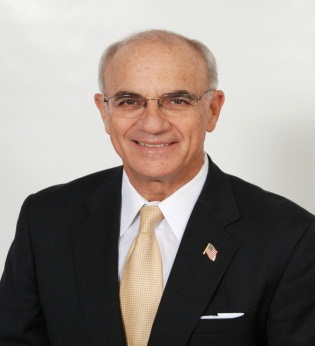 ENVIRONMENTAL  PLANNINGDoes the company have a procedure for identifying the environmental aspects of its activities, products, and services?Does the company determine those aspects that can have significant environmental impacts (i.e., significant environmental aspects)Do the environmental objectives of the company match the level of risks related to the list of environmental aspects?Is the list of environmental aspects and objectives up-to-date?Is there a procedure to identify and access the legal environmental considerations related to the company’s environmental aspects?Does each significant level of the company have environmental objectives and targets at appropriate locations?Are all environmental objectives and targets consistent with environmental policy?Are specific responsibilities documented at every level in the organization for each environmental objective and target?  Does this include the means and time frame for completion?Are new products or processes and their development included in the Environmental Management System?IMPLEMENTATION & OPERATIONHas management ensured the availability of resources essential to establish, implement, maintain, and improve the EMS, including human resources with specialized skills, operational infrastructure, technology and financial resources?Does an organizational chart exist showing roles, responsibilities, and authorities of all the EMS personnel?Has a management representative been appointed?Is there written evidence that the Management Representative is able to assure the establishment, implementation, and maintenance of requirements related to the Environmental Management System?Does the Management Representative report regularly on the performance of the Environmental Management System to top management?Are training needs identified?Are personnel involved with environmental impacts required to attend appropriate training?  Is there a written report of such training?  Is there a training schedule?Does training emphasize the importance of conformity with the EMS?  Are employees aware of the significant environmental aspects and related actual or potential impacts associated with their work, and the environmental aspects of improved personal performance, and the potential consequences of departure from specified procedures?Is emergency preparedness and response part of the required training?  Are personnel aware of the consequences of departures from established environmental procedures?Are there job descriptions outlining the education, training, and experience required for performing tasks that can cause significant environmental impacts?Is there a procedure for internal communications between various levels and functions?Is there a written procedure for receiving, documenting, and responding to relevant communications from external parties concerning environmental matters?Does this procedure for document control specify where controlled documents can be located; that the documents are periodically reviewed for adequacy; that the current version of a document is in the appropriate location; that obsolete documents are immediately removed from the system; and that some obsolete documents be retained for legal or reference purposes?Looking at a sample of controlled documents, are they legible, correctly dated, readily identifiable, maintained in an orderly manner, and retained for the designated period?Are the procedures and responsibilities for the establishment of maintenance of new or revised documents established?Is there a documented list of operations and activities directly related to the environmental impacts identified by the Company?  Do these operations and activities fall within the scope of the Company’s environmental policy, objectives, and targets?Are these operations and activities planned and maintained with procedures and work instructions to ensure that there are no deviations from the environmental policies, objectives, and targets?  Are there stipulated operating criteria in the written procedures and work instructions for operations?Has the Company identified situations where there is a potential for accidents or emergency situations that have significant environmental impacts?  Are there written procedures for emergency preparedness and response?Are these emergency procedures routinely tested where practicable?CHECKINGHas the company established procedures to monitor and measure, on a regular basis, the key characteristics of operations that can have a significant environmental impact?Do the procedures include documenting of information to monitor performance and conformity with environmental objectives and targets?Does the organization ensure that calibrated or verified monitoring and measurement equipment is used and maintained and are associated records maintained?Has the organization established procedures to periodically evaluate compliance with legal requirements, and are there records of these periodic evaluations? Does the Company have a written procedure for monitoring and measuring key characteristics that have significant impacts on the environment?  Are the measurements recorded and compared to objectives and targets?Is the monitoring equipment maintained and calibrated?  Are records kept for equipment maintenance and calibration?Is there a procedure for evaluating compliance with relevant environmental regulations?Is there a procedure for investigating nonconformance and taking action to mitigate the environmental impacts that could result?  Has a single job title been identified as the ultimate authority for this procedure?Are corrective and preventive actions taken appropriate to the size of the problem and the level of risk involved?  Are there written records of the corrective and preventive actions?Does the Company change its procedures and processes based on corrective and preventive recommendations?  Are these changes documented?Is there a written procedure for the identification, maintenance, and disposal of environmental records?  Are the environmental records legible, identifiable, and traceable to their related activity, product, or service?  Are the environmental records stored to prevent deterioration or loss?  Is there an established retention time?Is there a written procedure to establish and maintain a system of internal auditing of the Environmental Management System?  Does the procedure establish an internal auditing system to assure that the Environmental Management System conforms to planned activities, has been properly implemented, is properly maintained, and is these findings reported to top management?Is there a written audit schedule to which the company conforms completely?Does the internal audit procedure document the method for establishing the audit scope, audit frequency, methodologies to use, how to report results, and responsibilities of the audit team?MANAGEMENT REVIEWDoes the Company’s management regularly review the entire Environmental Management System?  Is the Environmental Management System checked for its suitability, adequacy, and effectiveness?Is the management review documented?  Did previous management reviews consider changes in its policies or objectives based on audit results, changing circumstances, or the need for continuous improvement?Does input to the management reviews include: Results of internal audits and evaluations of  compliance with legal requirements and other requirements to which the organization subscribesCommunications from external interested parties, including complaintsThe environmental performance of the organizationThe extent to which environmental objectives and targets have been metStatus of corrective or preventive actionsFollow-up actions from previous management reviewsChanging circumstances, including developments in legal and other requirements related to its environmental aspectsRecommendations for improvement?SECURITY RISK ASSESSMENT PLANNINGHas the organization established and maintained procedures for ongoing identification and assessment of security threats and security management-related threats and risks, and the identification and implementation of necessary management control measures?Are threats and risk identification, assessment, and control methods appropriate to the nature and scale of the operations?Does the risk assessment include:Physical failure threats and risks, such as functional failure, incidental damage, malicious damage or terrorist or criminal actionOperational threats and risks, including the control of security, human factors, and other activities that affect the organization’s performance, condition, or safetyNatural environmental events which may render security measures and equipment ineffectiveFactors outside of the organization’s control such as failures in externally supplied equipment and servicesStakeholder threats and risks, such as failure to meet regulatory requirements or damaged reputationDesign and installation of security equipment including replacement, maintenance, etc.Information and data management and communicationsA threat to the continuity of operations?Are the results of these assessments considered and do they provide input into:Security management objectives and targetsSecurity management programsThe determination of requirements for the design, specification, and installationIdentification of adequate resources including staffing levelsIdentification of training needs and skillsDevelopment of operational controlsThe organization’s overall threat and risk management framework?Is the organization’s methodology for risk identification and assessment:Defined with respect to its scope, nature, and timing, to ensure that it is proactive rather than reactiveInclude a collection of information related to security threats and risksProvide for the classification of threats and risks and identification of those that are to be avoided, eliminated, or controlledProvide for the monitoring of actions to ensure effectiveness and the timeliness of their implementation?Has the organization established, implemented, and maintained a procedure:To identify and have access to the applicable legal requirements and other requirements to which the organization subscribes related to its security threat and risksTo determine how these requirements apply to its security threats and risks?Does the organization have documented security management objectives, and do they take into account:Legal, statutory, and other security regulatory requirementsSecurity-related threats and risksTechnological and other optionsFinancial, operational, and business requirementsViews of appropriate stakeholders?Are the security objectives:Consistent with the organization’s commitment to continual improvementQuantified (where practicable)Communicated to all relevant employees and third parties, including contractors, with the intent that these persons are made aware of their personal obligationsReviewed periodically to ensure that they remain relevant and consistent with the security management policy. Where necessary the security management objectives shall be amended accordingly.Are security management targets established, implemented, and maintained, and are they:To an appropriate level of detailSpecific, measurable, achievable, relevant and time-based (where practicable)Communicated to all relevant employees and third parties including contractors with the intent that these persons are made aware of their individual obligationsReviewed periodically to ensure that they remain relevant and consistent with the security management objectives, and amended accordingly?Are there security management programs established for achieving the organization’s objectives and targets, and are they optimized and prioritized, and do they describe:Designated authority and responsibility for achieving objectives and targetsThe means and time scale by which the objectives and targets will be achieved, and are they reviewed/amended periodically to ensure that they remain effective?IMPLEMENTATION & OPERATIONStructure, authority, and responsibility for security managementHas the organization established and maintained an organizational structure of roles, responsibilities, and authorities, consistent with the achievement of its security management policy, objectives, targets, and programs, and are these defined, documented, and communicated to responsible individuals?Does top management provide evidence of its commitment to development of the security management system and improving its effectiveness by:Appointing a member of top management who, irrespective of other responsibilities is responsible for the design, maintenance, documentation and improvement of the security management systemAppointing members of management with the necessary authority to ensure that the objectives and targets are implementedIdentifying and monitoring the requirements and expectations of the organization’s stakeholders and taking appropriate action to manage these expectationsEnsuring the availability of adequate resourcesCommunicating to the organization the importance of meeting its security management requirements in order to comply with its policyEnsuring any security programs generated from other parts of the organization complement the security management systemCommunicating to the organization the importance of meeting its security management requirements in order to comply with its policyEnsuring security-related threats and risks are evaluated and included in organizational threat and risk assessments as appropriateEnsuring the viability of the security management objectives, targets, and programs?Competence, training, and awarenessDoes the organization ensure that personnel responsible for the design, operation, and management of security equipment and processes are suitably qualified in terms of education, training and/or experience, and has the organization established and maintained procedures for making persons working for it or on its behalf aware of:The importance of compliance with the security management policy and procedures, and to the requirements of the security management systemTheir roles and responsibilities in achieving compliance with the security management policy and procedures and with the requirements of the security management system, including emergency preparedness and response requirementsThe potential consequences to the organization’s security by departing from specified operating procedures?CommunicationDoes the organization have procedures for ensuring that pertinent security management information is communicated to and from relevant employees, contractors, and stakeholders?Is proper consideration given to the sensitivity of security-related information?DocumentationHas the organization established a security management documentation system that includes but is not limited to the following:The security policy, objectives, and targetsDescription of the security management system scopeDescription of the main elements of the security management system and their interaction, and reference to related documentsDocuments, including records, required by this International StandardDocuments including records determined by the organization to be necessary to ensure the effective planning, operation and control of processes that relate to its significant security threats and risksDocument and data controlHas the organization established and maintained procedures for controlling all documents, data, and information required by Clause 4 of this International Standard to ensure that:These documents, data and information can be located and accessed only by authorized individualsThese documents, data, and information are periodically reviewed, revised as necessary, and approved for adequacy by authorized personnelCurrent versions of relevant documents, data, and information are available at all locations where operations essential to the effective functioning of the security management system are performedObsolete documents, data, and information are promptly removed from all points of issue and points of use, or otherwise assured against unintended useArchival documents, data, and information retained for legal or knowledge preservation purposes or both are suitably identifiedThese documents, data, and information are secure, and if in electronic form are adequately backed up and can be recovered?Operational controlHas the organization identified operations that are necessary for achieving:Its security management policyThe control of activities and mitigation of threats identified as having significant riskCompliance with legal, statutory and other regulatory security requirementsThe security management objectivesThe delivery of its security management programsThe required level of supply chain securityHas the organization ensured that these operations and activities are carried out under specified conditions by:Establishing, implementing, and maintaining documented procedures to control situations where their absence could lead to failure to achieve the operations and activities listed aboveEvaluating any threats posed from upstream supply chain activities and applying controls to mitigate these impacts to the organization and other downstream supply chain operatorsEstablishing and maintaining the requirements for goods or services which impact on security and communicating these to suppliers and contractors?Where existing designs, installations, operations, etc., are revised, do the revisions include:Revised organizational structure, roles or responsibilitiesRevised security management policy, objectives, targets, or programsRevised processes or proceduresThe introduction of new infrastructure, security equipment or technology, which may include hardware and/or softwareThe introduction of new contractors, suppliers or personnel, as appropriate?Emergency preparedness, response and security recoveryHas the organization established, implemented, and maintained appropriate plans and procedures to identify the potential for and responses to, security incidents and emergency situations, and for preventing and mitigating the likely consequences associated with them?Do the plans and procedures include information on the provision of maintenance of any identified, facilities or services that can be required during or after incidents or emergency situations?Does the organization periodically review the effectiveness of its emergency preparedness, response and security recovery plans and procedures, in particular after the occurrence of incidents or emergency situations caused by security breaches and threats, and are these procedures periodically tested (as applicable)?CHECKING AND CORRECTIVE ACTIONSecurity performance measurement and monitoringHas the organization established and maintained procedures to monitor and measure the performance of its security management system, and does it consider associated threats, risks, including potential deterioration of mechanisms and their consequences, and do these procedures provide for:Both qualitative and quantitative measurements, appropriate to the needs of the organizationMonitoring the extent to which the organization’s security management policy, objectives, and targets are metProactive measures of performance that monitor compliance with the security management programs, operational control criteria and applicable legislation, statutory and other security regulatory requirementsReactive measures of performance to monitor security-related deteriorations, failures, incidents, non-conformances and other historical evidence of deficient security management system performanceRecording data and results of monitoring and measurement sufficient to facilitate subsequent corrective and preventive action analysis, and if monitoring equipment is needed are there maintenance and calibration procedures, and are records of calibration kept?System evaluationDoes the organization evaluate security management plans, procedures, and capabilities through periodic reviews, testing, post-incident reports, lessons learned, performance evaluations, and exercises, and are significant changes in these factors reflected immediately in the procedures?Does the organization periodically evaluate compliance with relevant legislation and regulations, industry best practices, and conformance with its own policy and objectives?Are records kept of the results of these periodic evaluations?Security-related failures, incidents, non-conformance and corrective and preventive actionsHas the organization established, implemented, and maintained procedures for defining responsibility and authority for:Evaluating and initiating preventive actions to identify potential failures of security in order that they may be prevented from occurringThe investigation of security-relatedFailures, including near misses and false alarmsIncidents and emergency situationsNon-conformancesTaking action to mitigate any consequences arising from such failures, incidents, and non-conformancesThe initiation and completion of corrective actionsThe confirmation of the effectiveness of corrective actions taken?Are all proposed corrective and preventive actions reviewed through the security threat and risk assessment process prior to implementation?Are corrective and preventive actions taken appropriate for the magnitude of the problems and commensurate with the security management-related risks and threats likely to be encountered?Control of recordsHas the organization established and maintained records as necessary to demonstrate conformity to the requirements of its security management system and of this International Standard, and the results achieved?Has the organization established, implemented, and maintained procedures for the identification, storage, protection, retrieval, retention, and disposal of records?Are the records legible, identifiable, and traceable?Are electronic and digital documentation rendered tamper-proof, securely backed-up, and accessible only by authorized personnel?AuditHas the organization established, implemented, and maintained a security management audit program and does it ensure that audits of the security management system are carried out at planned intervals, in order to:Determine whether or not the security management system:Conforms to planned arrangements for security management including the requirements of the whole of Clause 4 of this specificationHas been properly implemented and maintainedIs effective in meeting the organization’s security management policies and objectivesReview the results of previous audits and the actions taken to rectify non-conformancesProvide information on the results of audits to managementVerify that the security equipment and personnel are appropriately deployed?Is the audit schedule based on the results of threat and risk assessments of the organization’s activities, and the results of previous audits, and do the audit procedures cover the scope frequency, methodologies, and competencies, as well as the responsibilities and requirements for conducting audits and reporting results, and are audits, where possible, conducted by personnel independent of those having direct responsibility for the activity being examined? MANAGEMENT REVIEW AND CONTINUAL IMPROVEMENTDoes top management review the organization’s security management system at planned intervals, to ensure its continuing suitability, adequacy, and effectiveness, and do reviews include assessing opportunities for improvement and the need for changes to the security management system, including security policy and security objectives and threats and risks.  Records of the management reviews shall be retained.Do inputs to management reviews include:Results of audits and evaluations of compliance with legal requirements and with other requirements to which the organization subscribesCommunication from external interested parties, including complaintsThe security performance of the organizationThe extent to which objectives and targets have been metStatus of corrective and preventive actionsFollow-up actions from previous management reviewsChanging circumstances, including developments in legal and other requirements related to its security aspectsRecommendations for improvement?Do outputs from management reviews include any decisions and actions related to possible changes to security policy, objectives, targets, and other elements of the security management system, consistent with the commitment to continual improvement?Notes:________________________________________________________________________________________________________________________________________________________________________________________________________________________________________________________________________________________________________________________________________________________________________________________________________________________________________________________________________________________________________________________________________________________________________________________________________________________________________________________________________________________________________________________________________________________________________________________________________________________________________________________________________________________________________________________________________________________________________________________________________________________________________________________________________________________________________________________________________________________________________________________________________________________________________________________________________________________________YesNoIntegrity, ethical values, and behavior of key executivesIs there a widely communicated statement of values or other code of conduct that is evident in management’s words and actions?Do rewards and incentives support an appropriate ethical tone at the company?Is there evidence that management disciplines departures from proper conduct?Management’s control consciousness and operating styleIs there effective oversight by the board of directors, and is the structure appropriate?Are financial reporting policies conservative?Do regular communications support the importance of internal controls?Does management dedicate enough time and resources to internal control assessment and quickly address deficiencies?Are financial and other targets realistic, and are incentives balanced?Commitment to competenceIs departmental staffing adequate, and are employees properly prepared for their assigned level of responsibility?Is management’s functional experience broad, and not overly reliant on one or two individuals?Board of Directors’ participation in governance and oversightIs there sufficient independent representation on the board, as evidenced by diverse backgrounds and expertise, no ties to the company other than the director, as well as active and significant participation in company matters?Does the board determine the compensation of executive officers and chief internal auditor?Is the audit committee independent and vigilant, and does it include at least one financial expert and have the authority and resources to discharge its responsibilities?Does the audit committee maintain a direct line of communication with internal and external auditors?Organizational structure, operating style, and assignment of authority and responsibility:Is the organizational structure appropriate for the size of the company, and does it support the flow of required management information required to run the organization?Are the responsibilities of individual managers clearly defined?Is there adequate supervision of decentralized operations?Is there excessive turnover in key functions such as accounting, data processing, and internal audit?Is there a structure for assigning ownership of accounts, applications, and databases?Human resources policies and procedures:Are there written policies and procedures covering hiring, training, promoting, compensating, and terminating employees? Are they clear, current, and communicated regularly?Are there written job descriptions or other methods to inform personnel of their duties?Is performance periodically evaluated?Risk AssessmentObjective setting:Is the strategic plan communicated in such a way that all employees have an understanding of the company’s strategy? Are company-specific objectives established, communicated, monitored, and consistent with strategy?Are relevant, measurable process-level objectives for all major business processes, including information technology?Are all levels of management involved in the objective-setting process?Risk analysis and mitigation:Is a risk assessment regularly performed for entity and process objectives for both external and internal sources? Does the board of directors address significant risks identified?Is there a new product/business committee or approval process that evaluates proposals against objectives and adequately assesses all relevant risks? Are significant initiatives board-approved?Are privacy and data protection policies in place and operational?Does internal audit perform a periodic risk analysis? Are actions taken to address these risks?Managing change:Are contingency plans maintained for changes in market conditions, capacity constraints, business disruptions, or access to the financial markets?Are budgets and forecasts used to identify significant changes in the operating environment? Are there individuals or groups responsible for updating management regarding changes in accounting standards, legislation, workforce pool, market demographics or spending patterns, competitor movements, foreign political risk, and so on?Do new systems and process initiatives go through change control systems?If restructuring a business, department or process, are the effects on the other businesses and accounting department evaluated? Are transferred or terminated employees’ control responsibilities reassigned? Are safeguards implemented to protect the company against disgruntled employees?Is there a process to ensure that changes in GAAP are properly applied? Does the board of directors review and approve changes to accounting policies?Control ActivitiesPolicies and procedures:Are policies and procedures periodically evaluated (at least annually) and updated?  Is clear ownership assigned for this evaluation at an appropriate level of management?Are accounting and closing procedures followed consistently throughout the year? Are transactions booked in a timely fashion and properly documented?Does an appropriate level of senior management review significant accounting estimates and supporting documentation for topside journal entries and unusual or non-routine transactions?Is there a process to ensure that changes in GAAP are properly applied? Does the board of directors review and approve changes to accounting policies?Monitor objectives:Does management regularly monitor key performance indicators? Are variances from expected performance investigated and resolved?Are deviations from expected performance discussed with the board of directors at least every quarter?Are financial reports disseminated to management, together with analysis of their performance?Organizational structure:Do organization charts exist?Are key functions segregated, such as record-keeping from asset custody, application and system programmers from IT operations and database management, and information risk management oversight from other IT functions?Are appropriate approvals required to allow or adjust individual access profiles for applications, systems and databases?Is there a process requiring system owners to periodically and confirm access privileges?  Safeguards:Are there procedures to periodically conduct physical counts to reconcile assets such as securities, inventories, property and equipment, against the accounting records, and to make proper adjustments? Are recurring adjustments investigated?Are liquid and valuable assets such as cash and securities regularly reconciled to the accounting records?Is there a document destruction policy that protects against unauthorized access to, or destruction of, records, including electronic files?Are key documents, such as blank checks, properly restricted and secured?System security:Are appropriate access safeguards in place to monitor and protect against unauthorized access to applications, operating systems, and databases, both from internal and external threats?Is there a dedicated individual or department responsible for monitoring the IT environment? Are incidents logged and investigated, and is action taken to prevent recurrence?Are the data center and other locations (such as telecommunications closets) where important technology systems are kept properly secured?Are the general IT controls periodically reviewed by internal audit or a service provider, and are results communicated to the audit committee?Information and CommunicationRequired information:Can the entity currently meet, or is it developing, the capability to meet the new accelerated reporting deadlines for filing timely, accurate, reports?Does the board of directors receive timely information in the right amount of detail needed to discharge its responsibilities?Are goals, objectives, and key performance indicators measurable, and is actual performance communicated to the board of directors?Are procedures in place to obtain and report relevant external information, such as regulatory developments, competitor initiatives, market conditions, foreign political risks, etc.?Is the board of directors satisfied with the timeliness, quantity, and quality of the information received? Do managers have the information they need to carry out their responsibilities?Strategic IT development:Is there a technology strategy that supports business objectives and strategies?Are policies and procedures in place to control the development, modification, conversion, or replacement of accounting and other systems? Do such policies include the thorough testing of new or modified programs (including parallel processing, where possible) authorizations be obtained before they are introduced into production?Is financial management involved in systems development to ensure proper controls are resident?If applicable, are vendor processes and application controls reviewed or are transactions otherwise outsourced? Is this assessment documented and monitored?Is there a reasonable level of user satisfaction with the functionality of systems provided? Is the satisfaction level monitored by technology management?Financial and human resources:Are sufficient resources, with the requisite technical capabilities, provided to develop needed information systems?Are the board of directors and senior management involved monitoring major system projects?Business continuity:Are programs and data files regularly backed up and stored offsite?Is there a business continuity/disaster recovery plan that covers critical systems and procedures? Does the plan identify critical users and systems and the time required to deliver needed resources and systems?Are continuity plans tested at least annually and updated to reflect changing conditions?Communication:Are clear lines of authority and responsibility widely communicated?Are internal training processes, job descriptions, and written procedures provided in sufficient detail to ensure that employees understand their duties and responsibilities and how they relate to departmental and corporate objectives?Is there a mechanism for employees to report unethical, illegal, or other behaviors outside of policy to the board of directors? Is the procedure communicated clearly and regularly to the entire organization? Are all such contacts logged, investigated, addressed in a timely manner?Are the company’s ethical standards communicated extensively and routinely, internally and externally?Is there a process to log, investigate, and resolve complaints from customers, vendors, or other external parties? Is top management aware of the nature and volume of complaints?Are there established communication channels that reach all parts of the company, even in foreign countries or remote locations?Is there a high level of communication and cooperation between accounting and other departments?MonitoringEvaluation of internal controls:Are there procedures that require management to review processes to ensure that internal controls are operating as designed?  Are the scope, depth, and frequency of the reviews adequate?Are there procedures in place to detect when controls have been overridden?Are there policies and procedures in place to ensure that control exceptions are addressed?Do adequate risk management procedures exist to manage risks inherent to the business? (e.g., are there adequate standards and oversight for the credit reviews at financial institutions or position exposures at investment banks?)Do managers have to sign off or approve the accuracy of their financial statements, and are they responsible when there is an error?Internal Review:Is the size and experience level of the internal review function appropriate?Is an Annual Internal Review Plan developed and based on an assessment of risk? Is it shared with senior management and the board of directors?Does the reviewer report to the review committee? Are control deficiencies reported to the review committee?Are review personnel independent, have no operating responsibility, and have the authority to examine any and all company operations?Compliance:Do employees have to periodically acknowledge compliance with the code of conduct or similar policies?Are signatures required to evidence critical control activities such as reconciling accounts?